ПРОГРАММА КРУГЛОГО СТОЛА «САМОЗАНЯТОСТЬ - ХОББИ ИЛИ БИЗНЕС? НИШИ ДЛЯ САМОЗАНЯТЫХ И ВОЗМОЖНОСТИ РАЗВИТИЯ СОБСТВЕННОГО ДЕЛА» Дата проведения: 29.11.2022 г. Регистрация участников: с 13.30 до 14.00Время проведения: с 14.00 до 17.00Место проведения тренинга: г. Волгоград, ул. Качинцев, д.63, ауд.215Цель мероприятия: - создание благоприятных условий для осуществления деятельности самозанятыми гражданами на территории Волгоградской области.Участники мероприятия: - самозанятые граждане, осуществляющие деятельность на территории Волгоградской области;- физические лица, планирующие ведение предпринимательской деятельности;- действующие субъекты МСП, осуществляющие деятельность на территории Волгоградской области.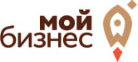 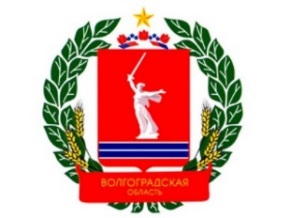 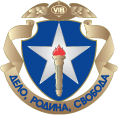 ВремяТема14.00-14.05Приветственное слово модератора и организаторов мероприятия (руководитель Центра дополнительного образования АНО ДПО «Межрегиональная академия повышения квалификации руководителей и специалистов»,                     Курбанова Зайнаб)14.05-14.10Презентация деятельности ГАУ ВО «Мой бизнес» (сотрудник Центра поддержки предпринимательства, Бзанова Полина)14.10-14.20Раскрытие актуальности основной темы (ключевых тезисов)                                      круглого стола. Определение ожиданий участников мероприятия. (сотрудник Центра поддержки предпринимательства, Бзанова Полина)14.20-16.20Дорожная карта роста предпринимателя от самозанятого к крупному бизнесу (ИП Муравьева Оксана Алексеевна, самозанятое лицо, руководитель Ресурсного центра «Точка опоры», вице-президент Ассоциации социальных предпринимателей);Отраслевые решения Сбербанка для бизнеса (Ватанский Антон Олегович, территориальный менеджер по работе с партнерами управления продаж по малому бизнесу Волгоградского регионального отделения Сбербанка России)Все тонкости и нюансы документального оформления, минусы и плюсы с точки зрения бухгалтерии (Пчелинцева Карина Олеговна, Директор ООО «Ваш бухгалтер»)16.20-17.00Обмен мнениями, ответы экспертов мероприятия на вопросы участников. Подведение итогов.